Главные цифры социально-экономического развития Владимирской области в 2019 годуТенденции демографии  Как известно, на численность населения влияет рождаемость, смертность и миграция населения. Согласно результатам первой Всеобщей переписи населения Российской Империи 1897 г.  во  Владимирской области  проживало чуть более 1 млн 500 тыс. человек, в  городских поселениях - 12,6% населения. К концу 1930-х годов эта доля возросла до трети, к концу 1950-х – до половины, а с конца 1970-х по настоящее время стабилизировалась на уровне 75-79%.По предварительным данным за 2019 год население Владимирской области сократилось на 7,3 тысячи человек  и составило    1358,5 тыс. человек, доля горожан  - 78,3%  (на 01.01.2019г. в регионе проживало  1365,8  тысячи человек).  Смертность за   январь - ноябрь  2019 год превысила рождаемость  в 1,9 раза  (родилось 10,4 тысячи, умерло – 19,5 тысячи, естественная убыль -  свыше 9 тысяч человек). У миграции положительный трендЗа 11 месяцев 2019 г. из других регионов страны во Владимирскую область прибыли 15,4 тысячи человек, из других стран - 6,6 тысячи. В основном  это жители СНГ (Украина – 1,9 тысячи, Таджикистан – 0,9 тысячи,  Армения – 0,6 тысячи и др.).  Из  других зарубежных стран приехало  – 0,7 тысячи человек. В тоже время сменили место жительство внутри нашей области 13,6 тысячи человек. За январь - ноябрь 2019 г. 18,5 тысячи  владимирцев  уехало в другие регионы страны, а 1 тысяча - в другие страны.   Таким образом,   миграционный прирост на территории Владимирской области составил 2,5 тысячи человек.     В 2018г.  ситуация   носила противоположный характер:  из региона выехало  больше, чем приехало, миграционная убыль - 3,2 тысячи человек.      Статистический регистр Росстата: число зарегистрированных организаций сократилось, индивидуальных предпринимателей -  вырослоВ территориальном разделе Статистического регистра Росстата по Владимирской области по состоянию на конец 2019 года учтено:28505 юридических лиц, 1237 филиалов и других обособленных подразделений;40912 индивидуальных предпринимателей, глав крестьянских (фермерских) хозяйств, нотариусов и адвокатов.За 2019 год в Автоматизированной системе ведения генеральной совокупности объектов федерального статистического наблюдения (АС ГС ОФСН) вновь учтено 1221 юридическое лицо и 6883 индивидуальных предпринимателя, ликвидировано 2403 юридических лица и 6336 индивидуальных предпринимателей.По сравнению с тем же периодом 2018 года количество зарегистрированных организаций снизилось на 3,9 %, снижение отмечено во всех муниципальных образованиях, кроме Ковровского района.Прирост числа зарегистрированных индивидуальных предпринимателей составил 0,5%. Увеличение числа индивидуальных предпринимателей наблюдалось в Александровском, Вязниковском, Гусь-Хрустальном,  Киржачском, Кольчугинском, Меленковском, Муромском, Петушинском, Селивановском, Суздальском и Юрьев-Польском муниципальных районах.Сфера торговли оптовой и розничной; ремонта автотранспортных средств и мотоциклов является приоритетной при регистрации хозяйствующих субъектов: 23% организаций и 39% индивидуальных предпринимателей планировали осуществлять указанный вид деятельности ПРОМЫШЛЕННОСТЬ (предварительные итоги)Доля организаций промышленных видов деятельности по итогам 2019 года   в общем обороте организаций области составила 53,6%, в общем объеме отгруженной продукции организаций всех видов экономической деятельности – 72,7%.Объем отгруженных товаров собственного производства, выполненных работ и услуг собственными силами в фактических отпускных ценах (без НДС, акцизов и аналогичных обязательных платежей) за 2019 год:- в добыче полезных ископаемых составил  5,2 млрд рублей (на 17,3% больше, чем за 2018 год);-  в обрабатывающих производствах – 478,5 млрд рублей  (больше на 9,1%);          - в обеспечении электрической энергией, газом и паром; кондиционировании воздуха – 38 млрд рублей,  (меньше на 3,7%);         -  водоснабжении; водоотведении, организации сбора и утилизации отходов, деятельности по ликвидации загрязнений – 11,4 млрд рублей (больше на 4,9%).В декабре 2019 года в соответствии с Производственным планом Росстата и согласно утвержденному Росстатом Регламенту разработки и публикации данных по производству продукции в натуральном (стоимостном) выражении и динамике промышленного производства (приказ Росстата от 23.04.2018 № 259) были выполнены корректировка и переформирование месячных данных по видам продукции на основании изменений, официально поступивших от респондентов, внесенных в ранее предоставленные ими данные по форме № П-1 «Сведения о производстве и отгрузке товаров и услуг» в 2019 году. Расчеты индексов производства, по преимуществу, построены на использовании данных о выпуске конкретных видов продукции. Переформированные итоги явились исходной информационной базой для проведения пересчета (оценки) месячных данных по индексам производства в 2019 году, поэтому позитивная динамика промышленного производства, наблюдавшаяся на временном интервале в 11 месяцев прошедшего года, построенная на оперативных данных 2018 и 2019 гг., не сохранилась. По предварительной оценке, индекс промышленного производства в 2019 году составил 98% к уровню 2018 г. (2018 г. к уровню 2017 г. – 101,9%). Индекс производства по виду деятельности «Добыча полезных ископаемых» составил 114,6% (96,3%); по виду деятельности «Обрабатывающие производства» – 97,4% (101,1%); по виду деятельности «Обеспечение электрической энергией, газом и паром; кондиционирование воздуха» – 105,9% (114,9%); по виду деятельности «Водоснабжение; водоотведение, организация сбора и утилизации отходов, деятельность по ликвидации загрязнений» – 95,9% (109,8%). Проведенная в соответствии с вышеназванным Регламентом разработки и публикации данных по производству продукции в натуральном (стоимостном) выражении и динамике промышленного производства разработка и корректировка (3-я оценка) месячных данных по индексам производства по итогам 2019 года основана на уточненных данных годовой отчетности о производстве продукции за 2018 год в разбивке по месяцам и переформированных оперативных итогах за 2019 год.В настоящее время началась разработка годовых данных о производстве промышленной продукции хозяйствующими субъектами. 25 января т.г. истек срок предоставления сведений микропредприятиями, производящими промышленную продукцию (выборочное наблюдение по форме № МП(микро) - натура). 10 февраля т.г. – срок предоставления сведений о произведенной и отгруженной продукции по форме № 1-натура-БМ организациями, не относящимися к субъектам малого предпринимательства. На основе годовых разработок будут сформированы уточненные данные о производстве продукции по видам по полному кругу производителей, которые послужат исходной информационной базой при проведении расчетов и корректировки индексов производства за 2019 год.Индексы промышленного производства 11 Агрегированный индекс производства по видам экономической деятельности "Добыча полезных ископаемых", "Обрабатывающие производства", "Обеспечение электрической энергией, газом и паром; кондиционирование воздуха", "Водоснабжение; водоотведение, организация сбора и утилизации отходов, деятельность по ликвидации загрязнений".² Данные за январь-декабрь 2019 года.Основу промышленности Владимирской области составляют обрабатывающие производства, среди которых наиболее значительное влияние на экономику оказывают виды экономической деятельности сферы машиностроения и металлообработки. Выполнение крупных государственных заказов и ряда внешнеэкономических контрактов обеспечило значительный рост производства готовых металлических изделий (кроме машин и оборудования) – на 29,8 % к уровню 2018 года. По сравнению с 2018 годом увеличение объемов на 29,3 % показало производство прочих транспортных средств и оборудования (производство переводов стрелочных широкой колеи выросло на 56 %, мотоциклов и мотоциклетных колясок – на 11,9 %).Самое значительное падение выпуска продукции, которое наблюдалось на протяжении всего 2019 года, зафиксировано в производстве машин и оборудования, не включенных в другие группировки (-62,6 %), производстве автотранспортных средств, прицепов и полуприцепов (-24,3 %), что существенно повлияло на формирование индекса обрабатывающих производств в целом. Не обеспеченность заказами явилась причиной снижения производства двигателей гидравлических и пневматических вращательного действия (80,7 % к уровню 2018 г.); талей и подъемников (24,5 %); лебедок шахтных и специальных (15,4 %); кранов мостовых электрических (18,9 %); конвейеров (66,7 %); тракторов для сельского хозяйства (75,4 %). По сравнению с 2018 годом среди обрабатывающих производств произошло снижение производства одежды (-7,9 %), кожи и изделий из кожи (-2,5 %), компьютеров, электронных и оптических изделий (-20,6 %). Выросло производство тканей готовых на 5,5 %, но в то же время упали объемы производства спецодежды (-18,4 %), костюмов и комплектов из текстильных материалов, кроме трикотажных или вязаных  (-26,8 %); пиджаков и блейзеров мужских или для мальчиков из текстильных материалов (-55,4 %); обуви водонепроницаемой (-15,5 %).Наибольшие темпы роста у производства лекарственных средств и материалов, применяемых в медицинских целях (+67,8 % к 2018 г.) и производства напитков (+37,8 %).По сравнению с 2018 годом владимирские предприятия в 2019 году на 43,3 % больше добыли известняка и на 94,4 % торфа неагломерированного, но снизили добычу песков природных на 14,5 % и произвели меньше брикетов и полубрикетов торфяных на 44 %.Производство пищевых продуктов имеется в каждом районе области. Удельный вес этого вида деятельности в общем объеме отгруженной продукции обрабатывающих производств за 2019 год составил 31,6 %. В целом динамика увеличения объемов производства пищевой продукции составила 6 %.Увеличилось производство изделий колбасных, включая изделия колбасные для детского питания на 16,5 %; полуфабрикатов мясных, мясосодержащих, охлажденных, замороженных – на 38,9 %; выросли объемы переработки и консервирования рыбы и ракообразных – на 14,3 %; овощей (кроме картофеля) и грибов, консервированных без уксуса или уксусной кислоты, – на 14,3 %; отмечен рост производства масла сливочного – на 18,8 %; молокосодержащих продуктов с заменителем молочного жира, произведенных по технологии сыра, – на 64,2 %. Тем не менее, отмечено снижение объемов производства мяса и субпродуктов пищевых домашней птицы на 12,7 %; молока, кроме сырого, – на 9,3 %; продуктов кисломолочных (кроме творога и продуктов из творога) – на 10,4 %; кондитерских изделий – на 9,2 %; изделий хлебобулочных недлительного хранения – на 3,7 %.В 2019 году в производстве химических веществ и химических продуктов отмечен рост выпуска пластмасс в первичных формах на 10,9 %; материалов лакокрасочных на основе полимеров – на 20,2 %; наблюдалось снижение объемов производства волокон синтетических на 9,9 %.Рост производства прочей неметаллической минеральной продукции обусловлен увеличением выпуска стекла безопасного (на 17 %), стаканов и прочих стеклянных сосудов для питья (на 5,9 %); посуды из стекла столовой и кухонной, принадлежностей из стекла туалетных и канцелярских, украшений для интерьера (на 10,4 %); лент, ровинга (ровницы) и пряжи из стекловолокна, стекловолокна рубленого (на 6 %); извести негашеной, гашеной и гидравлической (на 9 %), тем не менее, наблюдалось снижение производства кирпича керамического неогнеупорного и кирпича строительного (включая камни) из цемента, бетона или искусственного камня, соответственно на 6,7  % и на 2,5 %.Производство электрического оборудования выросло в целом на 3,1 %, что связано с увеличением выпуска электродвигателей переменного тока многофазных мощностью не более 750 Вт на 97,8 %, проводников электрических прочих на напряжение более 1 кВ – на 8,9 %, комплектов электрической аппаратуры коммутации или защиты – в 2,8 раза. В то же время снизилось производство светильников и осветительных устройств – на 34,1 %, холодильников и морозильников бытовых – на 15,7 %, машин стиральных бытовых – на 24,1 %.В 2019 году выросло производство мебели на 16,9 %. Рост производства матрасов, кроме основ матрасных, составил 136,3 % к уровню 2018 года; столов кухонных, для столовой и гостиной – 106,6 %; кроватей деревянных – 125,9 %. Наблюдалось снижение на 5,6 % производства изделий народных художественных промыслов.СТРОИТЕЛЬСТВОСтроительная деятельность показала отрицательную динамику, за исключением жилищного  строительства. Объем работ, выполненных собственными силами по виду деятельности «строительство», составил 42647,9 млн рублей, 97,3%  к 2018г. (в сопоставимой оценке).Организациями, не относящимися к субъектам малого предпринимательства, средняя численность работников которых превышает 15 человек, в 2019г. выполнено хозяйственным способом строительно-монтажных работ  на 39,6 млн. рублей, 80,3% к 2018г.  (в сопоставимой оценке).Ввод в действие (в эксплуатацию) зданий. В 2019 году введено 3317 зданий, из них  98% -  здания жилого назначения.Жилищное строительство В 2019г. организациями всех форм собственности, включая индивидуальных застройщиков, построено 7438 квартир общей площадью 745,4 тыс. кв. метров, 113,4 % к  2018г. Населением за счет собственных  и заемных средств введено в действие 514,3 тыс. кв. метров жилья (3161 квартира), 139,4% к 2018 г. В 2019г. в 19 городских округах и муниципальных районах области объемы построенного жилья превысили уровень 2018г. Среди них: г. Гусь-Хрустальный (119,6%), округ Муром (118,5%), Муромский (в 2,1р.), Киржачский (198,0%), Собинский (154,7%), Судогодский (149,5%), Александровский (131,9%), Гусь-Хрустальный (130,7%), Кольчугинский (126,1%), Ковровский (121,7%), Юрьев-Польский (120,4%), Меленковский (119,5%), Вязниковский (118,0%), Суздальский (117,8%), Гороховецкий (116,6%) и другие районы.Снижение объемов жилищного строительства по сравнению с предыдущим годом наблюдалось в областном центре (90,9%) и городе Ковров (74,1%).Средняя фактическая стоимость строительства 1 кв. метра общей площади жилых домов в 2019 году, введенных организациями-застройщиками, составила 31845 рублей (2018г. – 30889 рублей).Ввод в действие объектов социально-культурной сферыИз объектов социально-культурной сферы в истекшем году введены: дошкольные образовательные организации на 280 мест, общеобразовательные организации на 1550 ученических мест, учреждения культуры клубного типа на 430 мест, два физкультурно-оздоровительных комплекса, одно спортивное сооружение с искусственным льдом площадью 2,2 тыс. кв. метров, спортивные залы площадью 1,1 тыс. кв. метров, амбулаторно-поликлинические организации на 199 посещений в смену, торгово-офисные центры общей площадью 4,5 тыс. кв. м.ФИНАНСЫПо предварительной оценке в январе-ноябре 2019г. сальдированный финансовый результат (прибыль минус убыток) организаций области (без субъектов малого предпринимательства, банков, страховых и бюджетных организаций) в действующих ценах составил 53257,3 млн. рублей: 366 организаций  получили прибыль в размере 57711,9 млн. рублей и  144 организации имели убыток на сумму 4454,7  млн. рублей.РЫНОК ТРУДАБезработица снижается Численность рабочей силы (т.е. населения занятого в экономике и безработных) в возрасте 15 лет и старше в среднем за 2019 год  составила  721,3 тыс. человек, из них  692,1  тыс. человек (96%) были заняты трудовой деятельностью и 29,2 тыс. (4%) не имели занятия, но активно его искали. В соответствии с методологией Международной Организации Труда они  классифицируются как безработные. По сравнению с 2018 г.  численность занятых увеличилось на 3,7 тыс. человек (на 0 5%), а численность безработных  сократилась  на 4,6 тыс. человек.  Уровень безработицы составил 4% от численности рабочей силы   и сократился на 7 п.п. Снижение уровня безработицы произошло  за счет женщин и городских жителей, в то время как  уровень безработицы мужчин и сельских жителей увеличился.На конец 2019г. обратились в государственную службу  занятости региона  и встали на учет  8,4 тыс. не занятых трудовой деятельностью граждан  (на конец  2018 г. -  8,3 тыс.),  из них 6,5 тыс. человек имели статус безработного (6,4 тыс.).    Заработная плата растет Среднемесячная номинальная начисленная заработная плата в январе-ноябре 2019 г. составила  31877,7 рубля и по сравнению с аналогичным периодом прошлого года увеличилась на 6,7%.  Реальная начисленная заработная плата по сравнению с соответствующим периодом прошлого года также подросла и  составила 101,5%.РОЗНИЧНАЯ ТОРГОВЛЯ И ОБЩЕСТВЕННОЕ ПИТАНИЕ  Оборот розничной торговли в 2019г.  достиг  238,7 млрд. рублей, что в товарной массе на 0,6% больше, чем в 2018г. В 2019г. оборот розничной торговли на 95,3% формировался торгующими организациями и индивидуальными предпринимателями, реализующими товары вне рынка. Доля розничных рынков и ярмарок составила 4,7% (в 2018г. соответственно 95,4% и 4,6%). Удельный вес пищевых продуктов растетВ структуре оборота розничной торговли в 2019г. удельный вес пищевых продуктов, включая напитки, и табачных изделий составил 52,7%, непродовольственных товаров – 47,3% (в 2018г. соответственно 51,9% и 48,1%). Пищевых продуктов, включая напитки, и табачных изделий за этот период населению продано на 125,7 млрд. рублей,  непродовольственных товаров - на 113 млрд. рублей. В товарной массе это составило соответственно 101% и 100,2% к   2018г.Оборот общественного питания в 2019г. составил 11,6 млрд. рублей, что больше  на 3%, чем в 2018г.  ЦЕНЫИзменение цен по секторам экономики в декабре 2019 года по сравнению с декабрем 2018 года  характеризуется следующим:Индекс потребительских цен вырос на 2,2% и составил 102,2%;Индекс цен производителей промышленных товаров (на товары, предназначенные для реализации на внутреннем рынке) вырос на  9,1% и составил 109,1%;Индекс цен производителей сельскохозяйственной продукции также вырос  на 2,1% и составил 102,1%;Сводный индекс цен на продукцию (затраты, услуги) инвестиционного назначения вырос на 5,9%.Индекс тарифов на грузовые перевозки автомобильным транспортом составил 100,3%.В 2019 году по сравнению с 2018 годом наблюдается снижение темпов роста потребительских цен, цен производителей сельскохозяйственной продукции, цен на продукцию (затраты, услуги) инвестиционного назначения, тарифов на грузовые перевозки автомобильным транспортом и повышение темпа роста цен производителей промышленных товаров (на товары, предназначенные для реализации на внутреннем рынке).Предновогодняя круговерть. Цены декабря 2019г.   Индекс потребительских цен в декабре 2019 года по сравнению с декабрем 2018 года составил 102,2%, в том числе на продовольственные товары – 100,7%, непродовольственные товары – 103,1%, услуги – 103,4%.   Было зафиксировано снижение цен за 1 кг рыбы живой охлажденной – на 7,4%, свинины – на 13,4%, курицы – на 6,5%, сахарного песка – на 38,5%, картофеля – на 19,6%, лука репчатого – на 12,3%, моркови – на 16,3%, огурцов свежих – на 18,8%, помидор свежих – на 15,9%, винограда – на 14,1%.Наблюдался рост цен за 1 кг баранины – на 19,3%, хлеба ржаного –  на 8,4%, хлеба из пшеничной муки – на 12,9%, риса шлифованного – на 5,1%, пшена – на 10,6%, крупы гречневой – на 50,7%, яблок – на 4,1%, за 1 литр молока – на 3,6%.ТРАНСПОРТЖелезнодорожным транспортом в 2019г. перевезено 1552,4 тыс. тонн грузов (104,7% к 2018г.). Автомобильным транспортом организаций всех видов деятельности (без субъектов малого предпринимательства) в 2019г. перевезено 4370,5 тыс. тонн грузов (114% к 2018г.), грузооборот  составил  375,5 млн тонно-километров (135,9%).Автобусным транспортом общего пользования   в   2019г.  перевезено  88,9 млн пассажиров (96,3% к  2018г.). Пассажирооборот автобусного транспорта общего пользования составил 705 млн пасс-км (92,5%).СЕЛЬСКОЕ ХОЗЯЙСТВО: ЖИВОТНОВОДСТВО Организации  показали  «минус»Животноводство в сельхозорганизациях  показало отрицательную динамику по всем позициям.  К  началу января  2020 г. по сравнению с началом 2019 г. сократилось поголовье крупного рогатого скота на 0,6% (122,4 тыс. голов),  в том числе коров – на 0,6% (51,6 тыс. голов), поголовье свиней -  на 98,9% (0,2 тыс. головы), овец и коз – на 62,9% (1,6 тыс. голов), птицы – на 10,9% (3216,8 тыс. голов).  Фермеры набирают вес  В крестьянских (фермерских) хозяйствах  к началу января т.г. по сравнению с ситуацией годом ранее  наблюдается рост поголовья крупного рогатого скота на 3,1% (7,4 тыс. голов), поголовья коров -  на 11,3% (3,3 тыс. голов), поголовье свиней – на 13,8% (0,5 тыс. голов), поголовье овец и коз -  на 6,4%  (8,9 тыс. голов). Поголовье птицы сократилось на 50,6% (12,5 тыс. голов). Общая картина  Общие показатели  по хозяйствам всех категорий следующие:  на 1 января  т.г.   поголовье крупного рогатого скота  насчитывало 134,9 тыс. голов  (на 0,8% меньше по сравнению с аналогичной датой предыдущего года), из него коров – 58,0 тыс. (на 0,3% меньше), поголовье свиней – 2,1 тыс. (на 90,2% меньше), овец и коз – 22,7 тыс. голов (на 14,5% меньше), птицы – 3475,9 тыс. голов  (на 10,5% меньше).Производство сельхозпродукцииВ 2019 г. в хозяйствах всех категорий произведено мяса (реализовано на убой в живом весе)   46,3 тыс. тонн (по сравнению с 2018 г. производство сократилось на 15,4%) ,  яиц – 565,9 млн. штук (сократилось на 4,1%).  По молоку – рост: произведено  408,9 тыс. тонн (увеличение   на  1,5%).  Посмотрим отдельно по  сельскохозяйственным организациям.  За год производство мяса (в живом весе) сократилось на 15,8% (40,9 тыс. тонн), яиц – сократилось на 4,2% (535,2 млн. штук),  молока – увеличилось на 2% (378,4 тыс. тонн). Удельный вес хозяйств населения и крестьянских (фермерских) хозяйств в общем объеме производства мяса остается не высоким -  11,5%, молока – 7,5%, яиц – 5,4%.      Не подвели  показатели  по надою и  яйценоскости.В 2019 году в сельскохозяйственных организациях на одну корову надоено в среднем 7573 килограмма, что на 251 килограмм (на 3,4%) больше, чем в 2018 году.Средняя яйценоскость в птицеводческих хозяйствах в 2019 году составила 311 штук   яиц, за этот период прошлого года – 304 штуки (102,2%).СЕЛЬСКОЕ ХОЗЯЙСТВО:РАСТЕНИЕВОДСТВО (предварительные данные)Общая посевная площадь сельскохозяйственных культур под урожай 2019г.  в хозяйствах всех категорий составила 293,3 тыс. гектар, или 98,0% относительно общей посевной площади под урожай 2018г.  Сокращение  произошло по всем культурам.  Площадь, занятая зерновыми и зернобобовыми культурами в хозяйствах всех категорий, составила 77,5 тыс. гектаров, по сравнению с прошлым годом уменьшилась на 1,1%, картофелем – 11,4 тыс. (уменьшилась на 7%), овощами – 4,3 тыс. гектаров (сократилась на 5,0%), кормовыми культурами – 192,7 тыс. гектаров (сократилась на 2,2%).Зерна и картофеля  собрали больше, овощей - меньшеВаловой сбор зерновых и зернобобовых культур (в весе после доработки)  в хозяйствах всех категорий в 2019 году составил 166,8 тыс. тонн, что на 0,7% больше, чем в 2018 году. Картофеля накопано 217,6 тыс. тонн, это больше уровня прошлого года на 9,5%, овощей (включая закрытый грунт) собрано 74,2 тыс. тонн (меньше на 0,4%).Основными производителями зерна в области остаются сельскохозяйственные организации, на долю которых приходится 95,4% всего валового  сбора. Производство картофеля (60,7%) и овощей (71,3%) сосредоточено в хозяйствах населения.УРОВЕНЬ ЖИЗНИ НАСЕЛЕНИЯВ январе-сентябре 2019г. среднедушевые денежные доходы населения составили 24801 рубль в месяц, среднедушевые денежные расходы населения составили 21103 рубля в месяц и увеличились по сравнению с соответствующим периодом прошлого года соответственно на 6,2% и на 4,1%.Реальные располагаемые денежные доходы населения (доходы за вычетом обязательных платежей, скорректированные на индекс потребительских цен)  в январе-сентябре 2019г. по сравнению с соответствующим периодом предыдущего года снизились на 1,1%. Численность населения с  денежными доходами ниже величины прожиточного минимума (уровень бедности) – один из самых актуальных показателей. На данный момент мы можем оперировать цифрами за 2018г.   За  2018 г. численность   населения с  денежными доходами ниже величины прожиточного минимума,  снизилась  на 1,8%  и составила 180,6 тысячи человек  (13,1% к общей численности населения) против 184 тыс. в 2017 году (13,2%).В 2018г. среди регионов ЦФО Владимирская область по уровню бедности  занимала 14 место.  Уровень бедности выше, чем в 33 регионе,  только в 4-х областях: Орловской (13,5%), Брянской (13,6%), Ивановской (14,7%), Смоленской (16,4%).Величина прожиточного минимума в 3 квартале 2019 г. составила 10485 рублей в месяц на душу населения. Для трудоспособного населения – 11437 рублей, пенсионеров – 8827 рублей, детей – 10494 рубля. По сравнению со 2 кварталом 2019 г. величина прожиточного минимума для всего населения уменьшилась на 2,6%. Это хорошая тенденция: ведь прожиточный минимум  снижается тогда, когда  дешевеют продукты.  Впрочем,  такую тенденцию мы наблюдаем ежегодно ввиду сезонного  снижения цен на продукцию.  В данном случае  стоимость продуктов питания   потребительской корзины уменьшилась  на 5,1%, услуг – на 0,2%, непродовольственных товаров осталась на прежнем уровне.Среди регионов ЦФО по величине прожиточного минимума в 3 квартале 2019 г. Владимирская область занимала 9 место.  Последнее место,  с самой высокой величиной прожиточного минимума,   занимает г. Москва (17329 рублей),  первое место с  самым  низким   значением -  Белгородская     область   (9236 рублей).  P.S. Презентация к выступлению  руководителя Владимирстата  А.Н. Быкова    размещена на сайте Владимирстата: Главная страница/О Владимирстате/ Деятельность/Публичные мероприятия Владимирстата https://vladimirstat.gks.ru/actionsСолдатова Наталья Михайловна,  специалист  Владимирстата по взаимодействию  со СМИтел. тел. +7(4922) 773041, 773042 доб. 0402,моб. +7 9307408865 mailto:  P33_nsoldatova@gks.ruhttps://vladimirstat.gks.ruВладимирстат в социальных сетях:https://www.facebook.com/profile.php?id=100032943192933https://vk.com/public176417789https://ok.ru/profile/592707677206https://www.instagram.com/vladimirstat33/?hl=ruПри использовании материалов Территориального органа Федеральной службы государственной статистики по  Владимирской  области в официальных, учебных или научных документах, а также в средствах массовой информации ссылка на источник обязательна+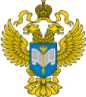 +ТЕРРИТОРИАЛЬНЫЙ ОРГАН ФЕДЕРАЛЬНОЙ СЛУЖБЫ ГОСУДАРСТВЕННОЙ СТАТИСТИКИ ПО ВЛАДИМИРСКОЙ ОБЛАСТИМарта Пресс- я30 января  2020 г.                                                                                  Пресс-релизМарта Пресс- я30 января  2020 г.                                                                                  Пресс-релизПо оперативным данным По оперативным данным По оперативным данным По оперативным данным Место в ЦФОГодовые данные Годовые данные Годовые данные Годовые данные В % к соответствующему периоду предыдущего года В % к соответствующему периоду предыдущего года В % к соответствующему периоду предыдущего года В % к соответствующему периоду предыдущего года Место в ЦФО20172018Место в ЦФО2019220172018Место в ЦФО2019Место в ЦФО20172018Место в ЦФО20192январь-декабрьянварь-декабрьМесто в ЦФОянварь-декабрьМесто в ЦФО20172018Место в ЦФО20192Центральный федеральный округ100.9108.5107.5102.1109.4107.5Белгородская область106.0105.17103.39106.1105.09103.3Брянская область104.9105.56115.61107.3105.27115.6Владимирская область100.398.41598.017100.6101.91398.0Воронежская область106.9105.56105.26106.7104.011105.2Ивановская область95.097.617103.39101.2101.714103.3Калужская область112.3104.58102.810115.1107.36102.8Костромская область108.098.116108.73108.697.617108.7Курская область 103.1103.01099.715103.1103.61299.7Липецкая область102.6102.711100.014103.0105.18100.0Московская область 112.1110.23112.72111.3110.54112.7Орловская область 95.798.714104.1896.7100.116104.1Рязанская область102.0103.89104.67102.0104.510104.6Смоленская область102.2100.213101.811102.8101.415101.8Тамбовская область110.1114.41101.512110.1114.81101.5Тверская область100.2113.22101.313101.8113.12101.3Тульская область105.6102.312106.74106.2105.09106.7Ярославская область 113.6106.5598.416114.2109.9598.4г. Москва 100.9109.14105.35101.0111.13105.3